Школьный  образовательный  туристский  маршрут  «Минералы  и  мамонты  Якутии»Название  школьного  образовательного  туристского  маршрутаМинералы  и  мамонты  ЯкутииЭкскурсия  по  Геологическому  музею им.  Николая  Васильевича  Черского  Института геологии алмаза и благородных металлов СО РАНРесурсы  о  регионе  и  районе  маршрутаРассказ  о  палеонтологической  экспедиции  на  р. Лене (кембрийский  период):https://www.ammonit.ru/text/1700.htmО  палеонтологических  находках  в  Якутии  и  международной  программе  по  клонированию  вымерших  животных:https://archive.ysia.ru/glavnoe/kladovaya-istorii-yakutskie-paleontologi-o-peshhernyh-lvyatah-mamontah-i-syurprizah-vechnoj-merzloty/https://www.rgo.ru/ru/article/paleontologi-iz-yakutii-pomogut-vozrodit-peshchernyh-lvov-pogibshih-47-000-let-nazadhttps://moluch.ru/conf/earth/archive/161/8009/http://yakutmuseum.ru/paleontologicheskie-kollektsii-yakutskogo-gosudarstvennogo-obedinennogo-muzeya-istorii-i-kultury-narodov-severa-im-em-yaroslavskogo/https://elementy.ru/novosti_nauki/433578/Naydennye_v_Yakutii_zuby_prinadlezhali_samym_severnym_zavropodamhttps://www.forbes.ru/forbes-woman/435479-mozhno-li-vernut-mamontov-paleontolog-iz-yakutii-o-tom-zachem-klonirovat-drevnihhttps://www.yakutskhistory.net/якутский-мамонт/https://elementy.ru/nauchno-populyarnaya_biblioteka/434031/Mamontenok_Yuka_istoriya_prodolzhaetsyahttp://www.pribaikal.ru/talci-magazine-article/article/2259.htmlПро  Музей  мамонта:https://zavodfoto.livejournal.com/6458074.htmlМесторождения  минералов  Якутии:https://geo.web.ru/druza/L-Yakut.htmО  минералах  Якутии:https://catalogmineralov.ru/deposit/sakha/Немного  по  истории  поиска  и  добычи  полезных  ископаемых  Якутии:https://maxpark.com/community/5548/content/3395431Сотовая  связь  и  Wi-Fi  доступны,  проезд  на  автобусе  до  остановки  «Площадь  Дружбы»Предполагаемая  целевая  аудиторияОбучающиеся (воспитанники),  с  указанием:Возраста (от  12  и  более  лет)Дополнительно:Участники  профильной  смены  летних  лагерей,  смены  отдыха  и  оздоровления  детей;  члены  туристских  и  краеведческих  клубов,  детских  объединений  дополнительного  образования  туристской  и  краеведческой  направленности  и  т.д.Совместно  с  родителямиСезонВ  любое  время  года (по  согласованию  с  музеем).  Никакого  специального  оборудования  не  требуетсяКлючевые  направления#История #Патриотика #Традиции #Природа #Профессия #Родной  край #Наследие #Герои #Отечество #ИсследователиМаршрут  интегрируется  в  образовательные/воспитательные  программыВозможные  образовательные  и  воспитательные  эффектыобразовательные  программы  основного  общего  образования (география,  биология)  в  рамках  внеурочной  деятельностидополнительные  общеобразовательные  программы (туристско-краеведческая,  естественнонаучная  направленности)программы  предпрофессиональной  подготовкиУглубление  знаний  по  геологической  истории  Земли  и  собственно  Якутии,  расширение  знаний  по  истории  геологической  науки,  расширение  знаний  по  минералогии  и  мамонтовой  фауне  Якутии,  определение  темы  исследовательской  работыВозможный  уровень  познавательной/образовательной  нагрузкиОзнакомительныйПросветительскийУглубленный (в  рамках  изучения  географии,  биологии)Исследовательский (для  подготовки  к  научно-исследовательской  экспедиции)Профориентационный (для  будущих  геологов  и  палеонтологов)Доступность  для  детей  с  ОВЗ  и  детей-инвалидовДоступность  только  в  составе  смешанных  группНеобходимость  сопровождения  ассистентом/тьюторомОбъекты  показа  на  маршруте  не  оборудованы  в  рамках  программы  «Доступная  среда».  Но,  возможно  после  ремонта (в  сентябре),  будет  пандус.Продолжительность  маршрута1-1,5  часаПротяженность  маршрута-Объекты  показаГеологический музей им. Н.В.Черского Института геологии алмаза и благородных металлов СО  РАН (зал  минералогии  и  геологии  и  зал  мамонтовой  фауны)Цели  и  задачи  маршрута,  в  т.ч.  образовательные  и  воспитательныеЦели  и  задачи  маршрута  является  ознакомление  с  ископаемыми  богатствами  Якутии,  геологическом  строении  и  истории  ЯкутииПоказ,  рассказ.  Возможно  распределение  тем  между  учениками  с  отработкой  навыков  экскурсоводов (требует  предварительной  подготовки  с  работниками  музея).Дополнительные  условияРаботает  с  понедельника  по  пятницу  с 09:00 до 17:00, обед c 13:00 до 14:00  Необходимо  заранее  договориться  о  проведении  экскурсии  по  телефонам:  (8 4112) 363689  и  335653.Для  школьных  групп  экскурсия  проводится  бесплатно.Карта  маршрута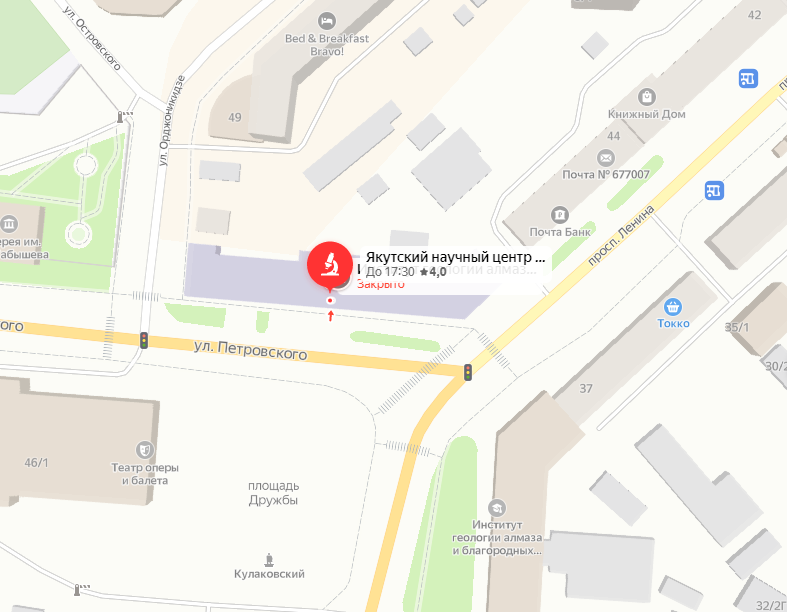 Музей  расположен  на  1  этаже  здания  Якутского  научного  центра  Сибирского  отделения  Российской  академии  наук,  который  находится  по  адресу  Республика  Саха (Якутия),  г. Якутск,  ул. Петровского, 2  на  перекрестке  улицы  Петровского  и  проспекта  Ленина (остановка  Площадь  дружбы).ФотоматериалыМемориальная  доска  о  Великой  Северной  экспедиции  1736-1743 г.г.  в  Якутске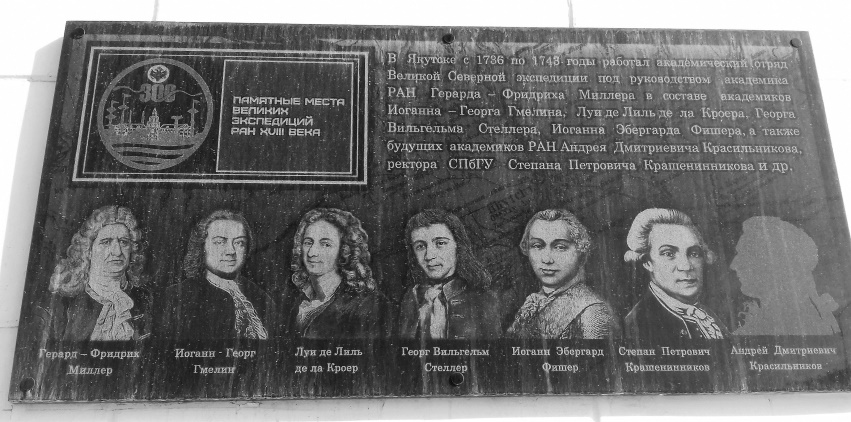 ФотоматериалыОбразец  кристалла  кварца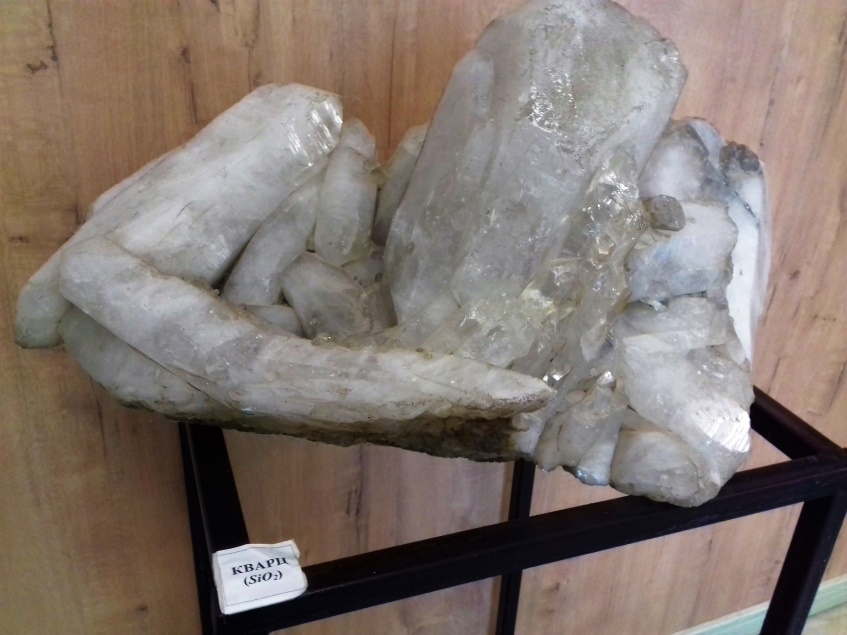 ФотоматериалыМемориальная  доска  и  бюст  Н.В. Черскому  у  входа  в  минералогический (геологический)  зал  Геологического  музея.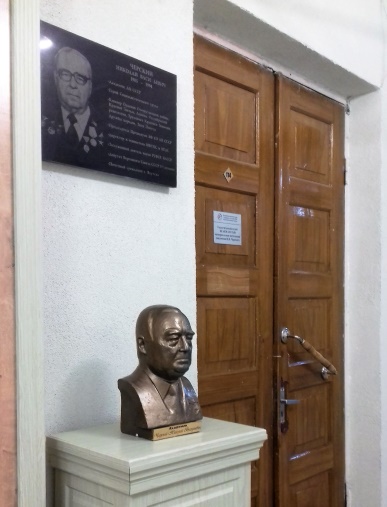 Фотоматериалы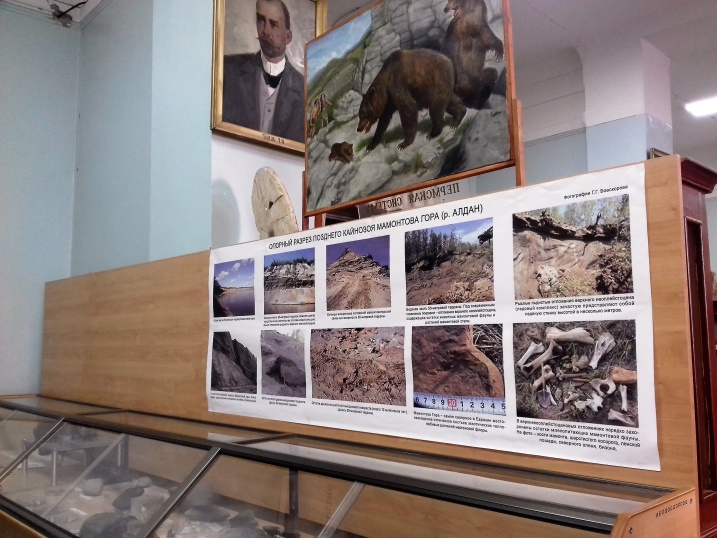 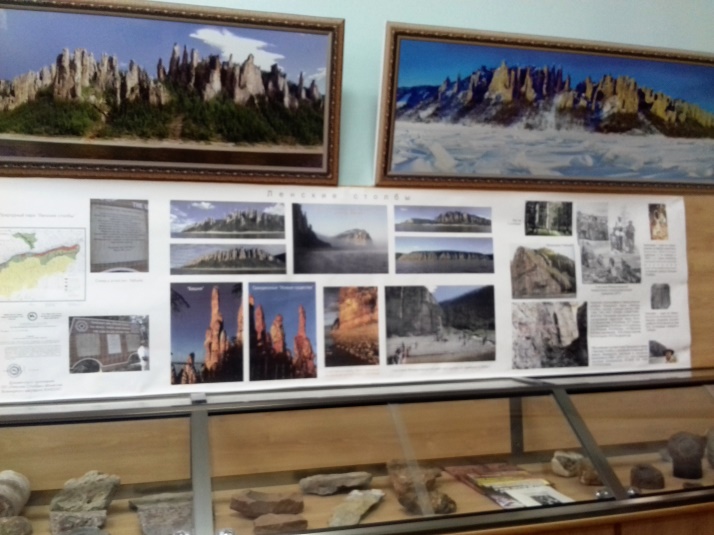 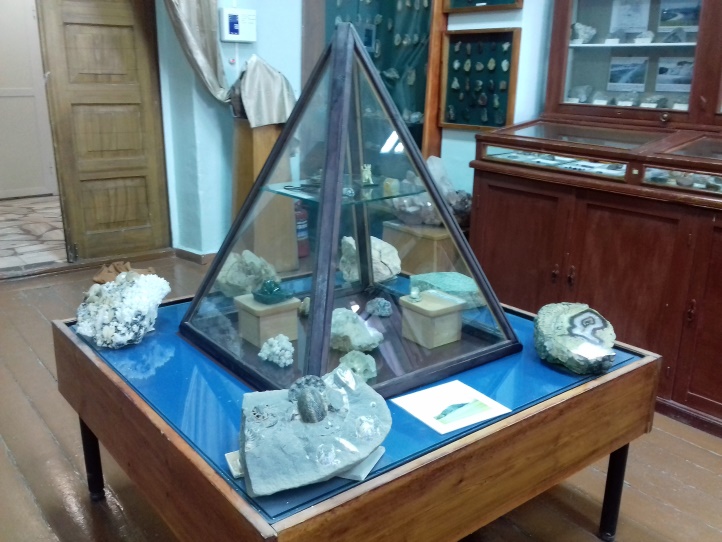 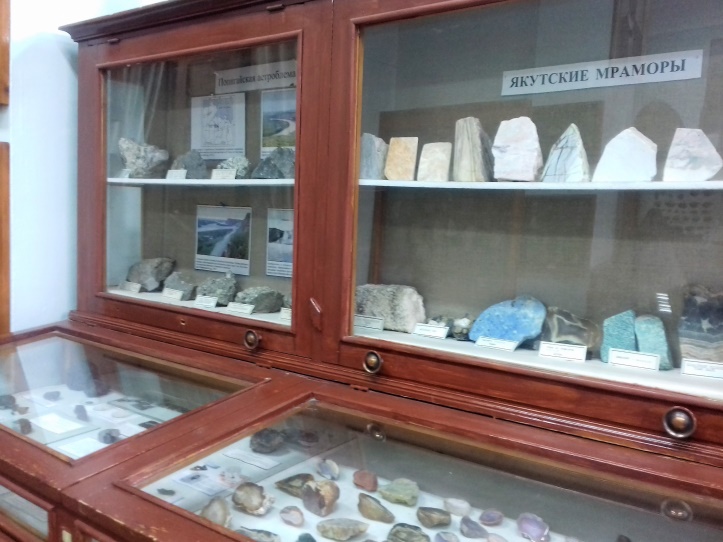 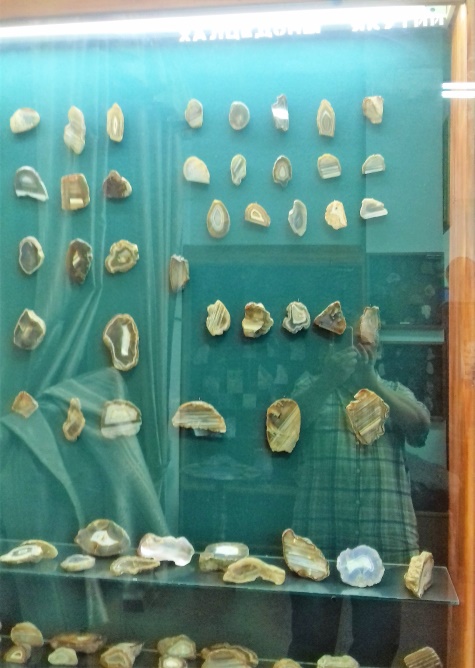 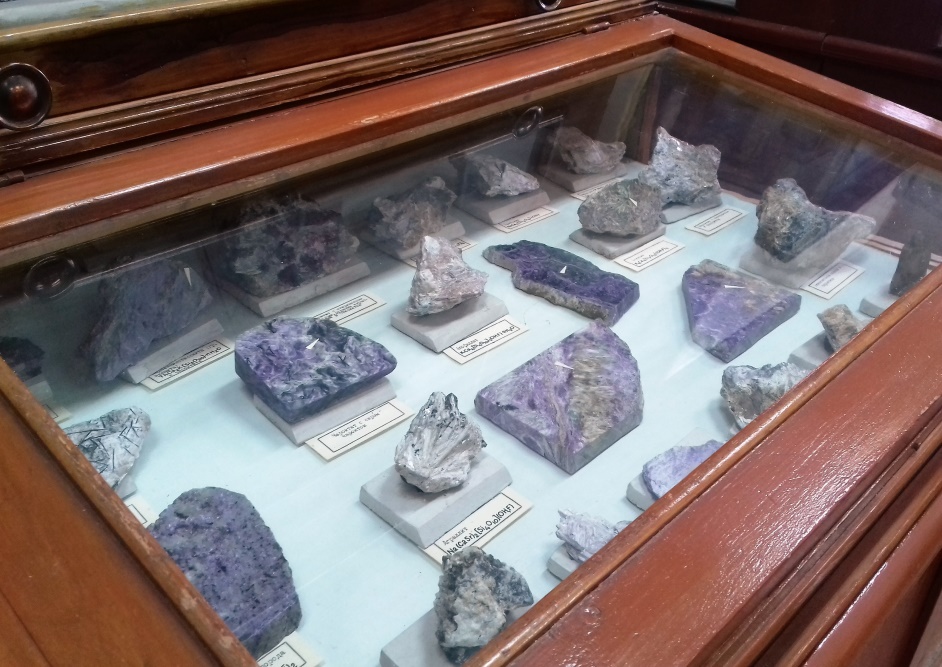 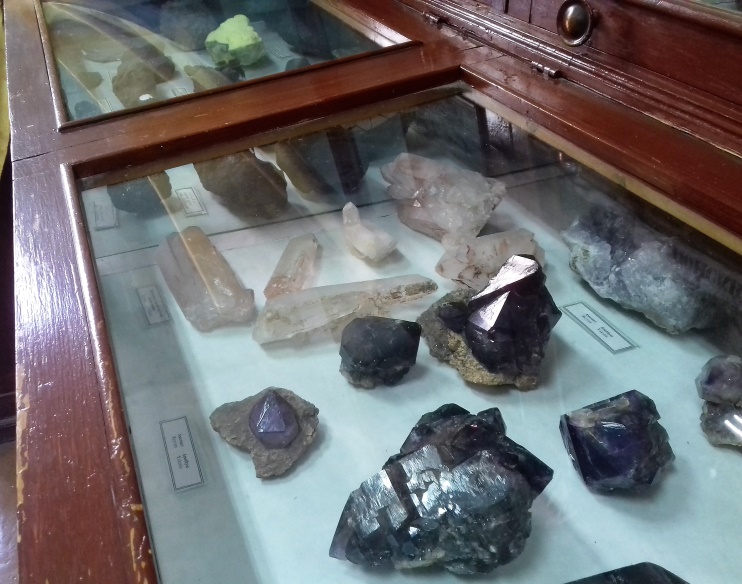 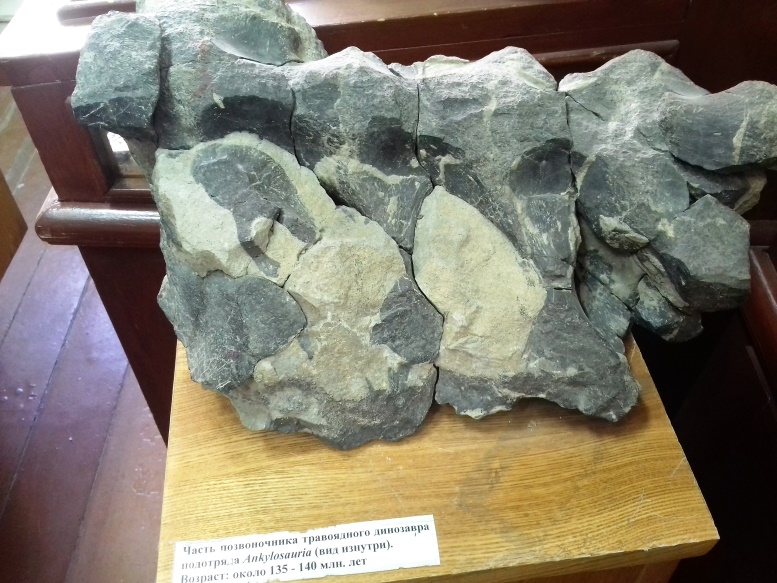 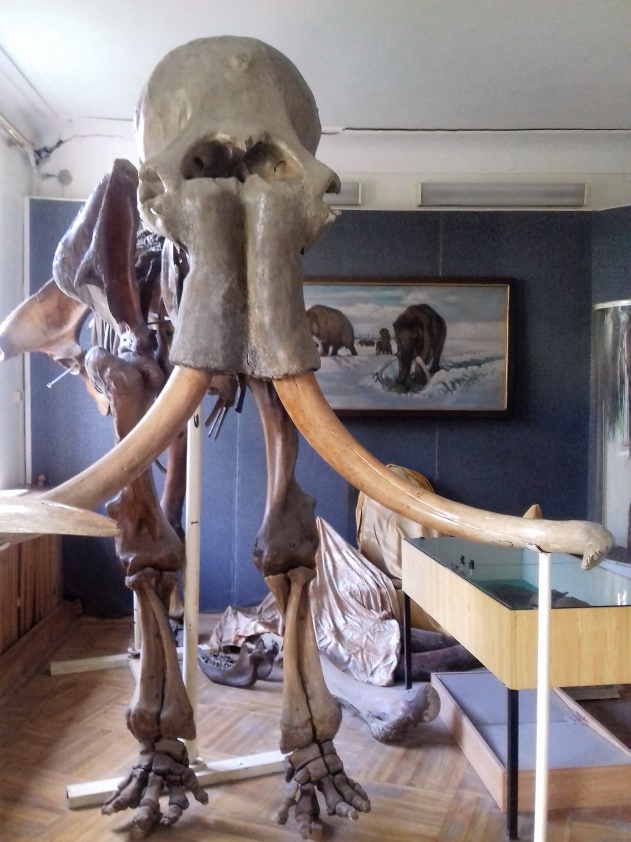 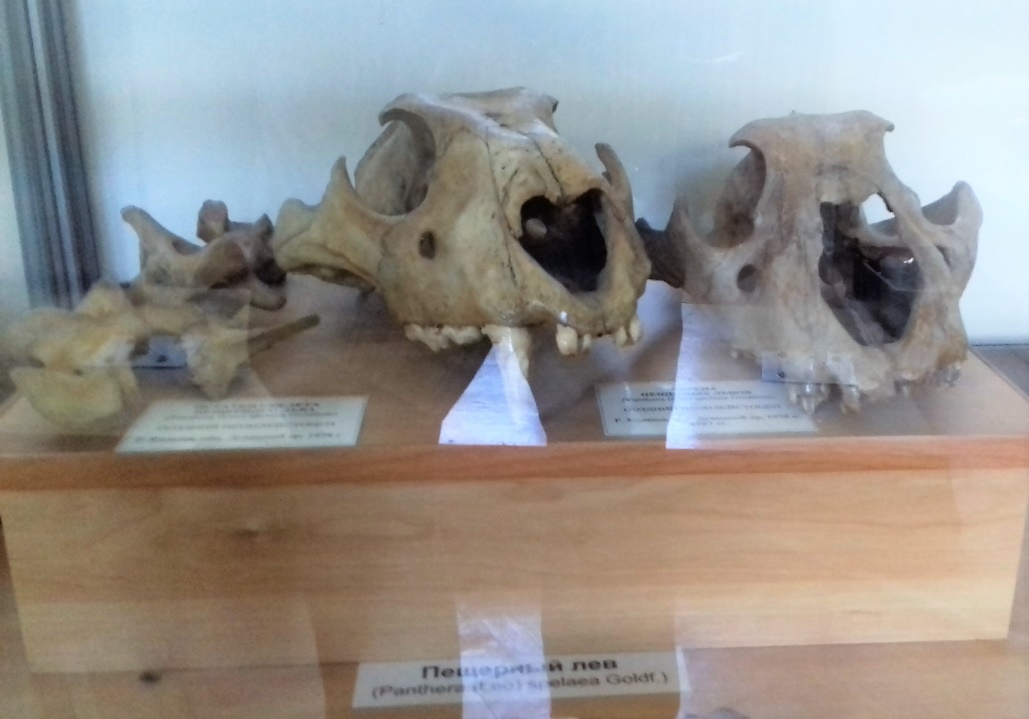 Некоторые  экспонаты  музея1  деньО  Якутском  научном  центре  СО  РАН:Юридическое  название  организации:  федеральное государственное бюджетное учреждение науки Федеральный исследовательский центр «Якутский научный центр Сибирского отделения Российской академии наук».К  центру  относятся:Институт космофизических исследований и аэрономии им. Ю.Г. Шафера СО РАН,Институт биологических проблем криолитозоны СО РАН,Институт проблем нефти и газа СО РАН,Институт физико-технических проблем Севера им. В.П. Ларионова,Институт горного дела Севера им. Н.В. Черского,Якутский НИИ сельского хозяйства им. М.Г. Сафронова,Институт гуманитарных исследований и проблем малочисленных народов Севера СО РАН.Здание ЯНЦ СО РАН было построено в 1955 г. и предназначалось для размещения научно-исследовательских институтов. С 1970 г. в связи с расширением штатов институтов и созданием новых научных подразделений многие переехали в новые корпуса. В этом здании остались научная библиотека, типография, административно-управленческий аппарат, отдел экономики, Ученый Совет и Президиум. Сейчас это здание является главным корпусом Якутского научного центра СО РАН. В нем проводятся общие собрания, конференции, расширенные заседания Ученого Совета и Президиума. Архитектура  этого  трехэтажного  здания  относится  к  стилю  «сталинский  ампир»,  но  имеет  и  свои  особенности:   с порталом и традиционно якутским орнаментом.  Как  и  большинство  зданий  на  вечной  мерзлоте,  это  здание  построено на сваях.Кратко  о  Геологическом  музее им. Н.В.Черского Института геологии алмаза и благородных металлов СО РАН:http://prez.ysn.ru/?p=1727Методические  материалы  для  работы  на  маршрутеПрезентация  по  географии  на  тему  «Полезные  ископаемые  Якутии»:https://infourok.ru/prezentaciya-po-geografii-na-temu-poleznie-iskopaemie-yakutii-553976.htmlМинералы,  полезные  ископаемые  Якутии:https://www.yakutskhistory.net/страница-о-якутске/природные-богатства-якутии/http://irkipedia.ru/content/yakutskiy_nauchnyy_centr_sibirskogo_otdeleniya_rossiyskoy_akademii_naukО  мамонтовой  фауне  в  Якутии:https://minprom.sakha.gov.ru/otrasli/mamontovaja-fauna/istorija-i-faktyО  мамонтовой  фауне  и  фауне  саванн  Африки:https://nplus1.ru/blog/2017/05/15/Mamut-inEurasiaО  мамонтах  и  их  спутниках:https://www.geokniga.org/bookfiles/geokniga-o-mamontah-i-ih-sputnikah.pdfОб  академике  Н.В. Черском:http://igds.ysn.ru/doc/Vistavka%202021/N.V.%20Cherskii.pdfhttps://aftershock.news/?q=node/858043&fullhttps://oprs.sakha.gov.ru/news/front/view/id/3253889https://zen.yandex.ru/media/sdelanounas.ru/kto-takoi-akademik-cherskii-i-chem-on-znamenit-ne-sudno-a-chelovek-6088199053ea0d75094d0f67https://e.nlrs.ru/open/66952О  Яне  Доминиковиче  Черском (Иван  Дементьевич  Черский)  в  честь  которого,  Н.В. Черский (Селезнев)  и  взял  фамилию  Черский:https://magadanpravda.ru/lenta-novostej/istoriya/15-maya-ispolnyaetsya-175-let-so-dnya-rozhdeniya-issledovatelya-severo-vostoka-ivana-cherskogohttp://irkipedia.ru/content/cherskiy_ivan_dementevich